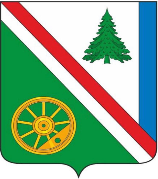 11.04.2023г. №283РОССИЙСКАЯ ФЕДЕРАЦИЯИРКУТСКАЯ ОБЛАСТЬБРАТСКИЙ РАЙОНВИХОРЕВСКОЕ МУНИЦИПАЛЬНОЕ ОБРАЗОВАНИЕАДМИНИСТРАЦИЯПОСТАНОВЛЕНИЕОБ ОТКРЫТИИ АВТОБУСНОГО ДВИЖЕНИЯ ПО ДАЧНЫМ МАРШРУТАМ №121 НА СОК «ВИКТОРИЯ», №122 НА СОК «ЛОКОМОТИВ»	Руководствуясь Федеральным законом от 06.10.2003г. №131-ФЗ «Об общих принципах организации местного самоуправления в Российской Федерации», Уставом Вихоревского муниципального образования, в связи с открытием дачных маршрутов на весенне-летний период 2023 года, администрация Вихоревского городского поселенияПОСТАНОВЛЯЕТ:1. Директору МУП «Вихоревское городское хозяйство» Прокопьеву И.Н.:1.1. Утвердить сезонные садоводческие маршруты: автобуса №121 «Вокзал – СОК «Виктория», автобуса №122 «Вокзал – СОК «Локомотив» в срок до 20.04.2023 г.1.2. Утвердить расписание движения автобусов по маршрутам №121, №122     в срок до 20.04.2023 г.1.3. Открыть автобусное движение по сезонным дачным маршрутам №121 на СОК «Виктория», №122 на СОК «Локомотив» с 01.05.2023 г.1.4. Установить стоимость проезда,  на маршрутах №121 и №122, в соответствии с тарифами на пассажирские перевозки, оказываемые МУП «Вихоревское городское хозяйство».2. И.о. начальника отдела ЖКХАиС Корчагиной А.А. организовать проведение проверки готовности дорог к открытию дачных маршрутов совместно с представителем ОГИБДД МУ МВД России «Братское» (по согласованию) в срок до 29.04.2023 г.3. Начальнику финансово-экономического управления Золотуевой А.Е. производить возмещение выпадающих доходов в соответствии с соглашением о предоставлении субсидии в целях возмещения недополученных доходов в связи с оказанием услуг по пассажирским перевозкам общественным транспортом по городским, дачным маршрутам маршрутной сети г. Вихоревка, заключенного между администрацией Вихоревского городского поселения и МУП «Вихоревское городское хозяйство».4. Настоящее  постановление  подлежит  опубликованию в информационном бюллетене Вихоревского муниципального образования и на официальном сайте администрации Вихоревского муниципального образования admvih.ru.5. Контроль за исполнением настоящего постановления оставляю за собой.Глава администрации Вихоревского городского поселения                                                     Н.Ю. ДружининПервый заместитель главы_____________А.А.Юрочкин«11» апреля 2023г.Начальник ФЭУ_____________А.Е.Золотуева«11» апреля 2023г.Начальник юридического отдела_____________М.А.Ведерникова«11» апреля 2023г.И.о.начальника ОЖКХАиС______________А.А.Корчагина«11» апреля 2023г.РАССЫЛКА:1 экз. – дело;1 экз. – ФЭУ; 1 экз. – отдел ЖКХАиС;1 экз. – МУП «ВГХ».Исполнитель:вед.инж. ОЖКХАиС Елина В.В.т. 8(3953)40-07-77